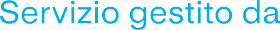 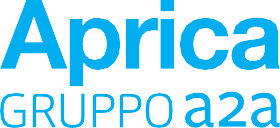 Raccolta vetro-lattine giovedì 23 maggio 2024A causa di un refuso di stampa,sul calendario cartaceo della raccolta rifiuti del Comune di Casalmoranogiovedì 23 maggio 2024è stata erroneamente riportata la raccolta di carta-cartone anziché quella di vetro-lattine.Scusandoci per l'errore, confermiamo che giovedì 23 maggioverrà effettuata la raccolta di vetro-lattinee non quella di carta-cartone.apricaspa.it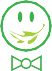 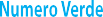 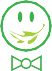 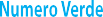 